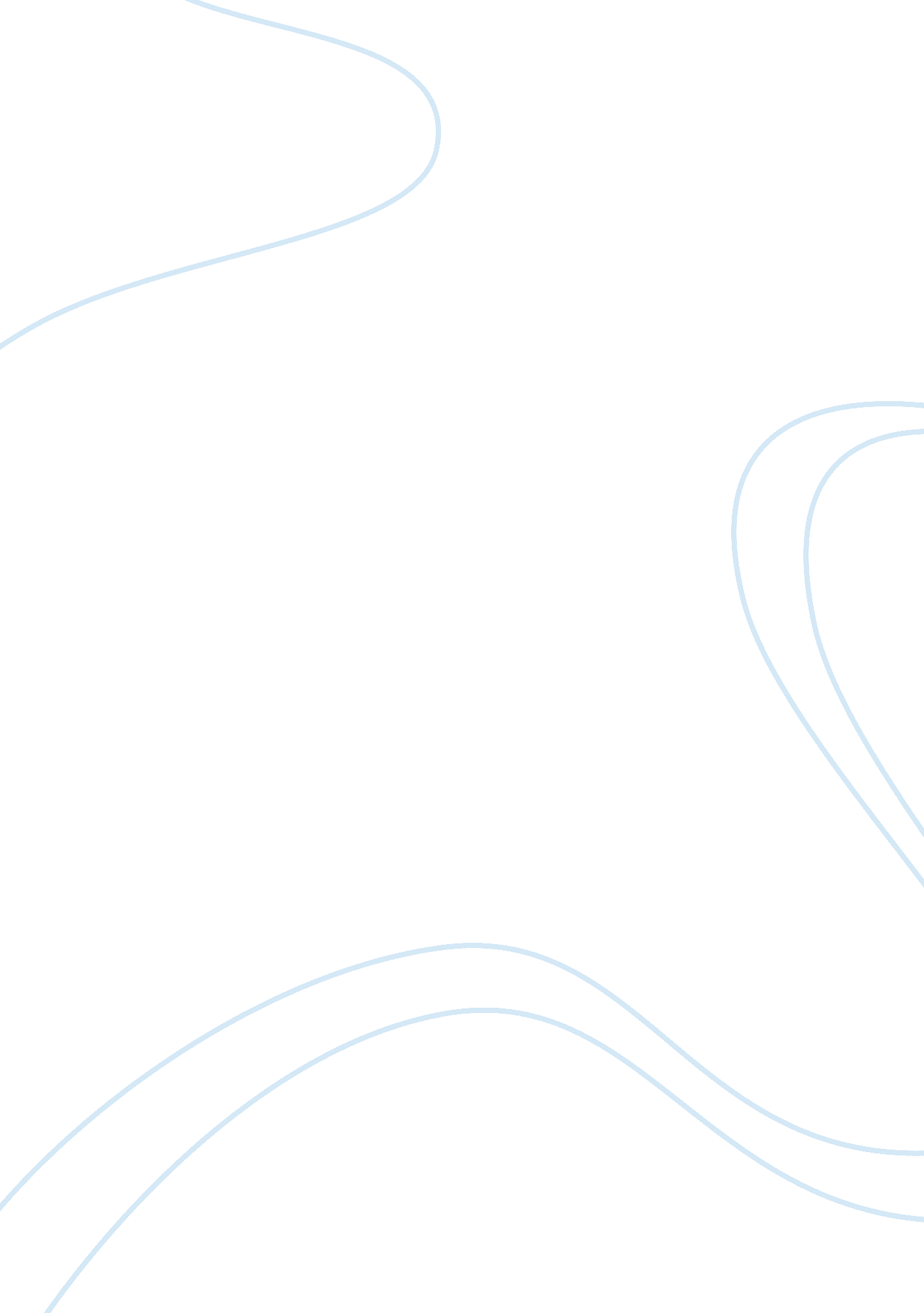 ComputationsFinance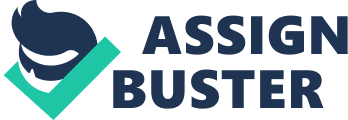 Computation Problems 5: Natraj Corporation uses the weighted-average method in its process costing system. Operating data for the Lubricating Department for the month of October appear below: 
Units 
Percent Complete with 
Respect to Conversion 
Beginning work in process inventory 
5, 400 
20% 
Transferred in from the prior department during October 
38, 100 
Completed and transferred to the next department during October 
37, 800 
Ending work in process inventory 
5, 700 
60% 
What were the equivalent units for conversion costs in the Lubricating Department for October? 
(a) 41, 220 
(b) 38, 400 
(c) 37, 800 
(d) 41, 520 
Answer= A 
6: In September, one of the processing departments at Shenkel Corporation had beginning work in process inventory of $25, 000 and ending work in process inventory of $18, 000. During the month, the cost of units transferred out from the department was $304, 000. In the department’s cost reconciliation report for September, the total cost accounted for would be: 
(a) $619, 000 
(b) $644, 000 
(c) $322, 000 
(d) $43, 000 
Answer = C 
13: Blackwelder Snow Removal’s cost formula for its vehicle operating cost is $1, 240 per month plus $348 per snow-day. For the month of December, the company planned for activity of 12 snow-days, but the actual level of activity was 14 snow-days. The actual vehicle operating cost for the month was $6, 330. The vehicle operating cost in the planning budget for December would be closest to: 
(a) $5, 426 
(b) $6, 112 
(c) $5, 416 
(d) $6, 330 
Answer = C 
14: Ofarrell Snow Removal’s cost formula for its vehicle operating cost is $1, 840 per month plus $377 per snow-day. For the month of November, the company planned for activity of 14 snow-days, but the actual level of activity was 19 snow-days. The actual vehicle operating cost for the month was $9, 280. The vehicle operating cost in the flexible budget for November would be closest to: 
(a) $9, 003 
(b) $7, 118 
(c) $9, 280 
(d) $9, 660 
Answer = A 
15: Raymond Electronics Corporation has a standard cost system in which it applies manufacturing overhead to products on the basis of standard machine-hours (MHs). The company had budgeted its fixed manufacturing overhead cost at $42, 700 for the month and its level of activity at 2, 000 MHs. The actual total fixed manufacturing overhead was $44, 100 for the month and the actual level of activity was 1, 800 MHs. What was the fixed manufacturing overhead budget variance for the month to the nearest dollar? 
(a) $5, 670 favorable 
(b) $1, 400 favorable 
(c) $5, 670 unfavorable 
(d) $1, 400 unfavorable 
Answer = D 
21: Glassett Corporation is considering a project that would require an investment of $62, 000. No other cash outflows would be involved. The present value of the cash inflows would be $70, 060. The profitability index of the project is closest to: 
(a) 0. 13 
(b) 1. 13 
(c) 0. 87 
(d) 0. 12 
Answer = B 
23: An increase in the accumulated depreciation account of $50, 000 over the course of a year would be shown on the company’s statement of cash flows prepared under the indirect method as: 
(a) An addition to net income of $50, 000 in order to arrive at net cash provided by operating activities 
(b) A deduction from net income of $50, 000 in order to arrive at net cash provided by operating activities 
(c) An addition of $50, 000 under investing activities 
(d) A deduction of $50, 000 under investing activities 
Answer = A 